Publicado en Ciudad de México el 23/05/2022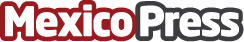 Serfimex busca incrementar sus posiciones en el sector hotelero en MéxicoEs gracias a esta tendencia que impulsa una mayor inversión en el sector, más del 75% de esta inversión turística en México está representado por la hotelería. El sector privado ha construido 17 mil 704 nuevos cuartos en 2022, alcanzando un total de 854 mil habitaciones distribuidas en 24 mil 700 establecimientos de hospedaje en alguna de las 235 plazas de vocación turística o alguno de los Pueblos Mágicos del paísDatos de contacto:Joe Richaudhttps://serfimexcapital.com.mx5591980386Nota de prensa publicada en: https://www.mexicopress.com.mx/serfimex-busca-incrementar-sus-posiciones-en Categorías: Nacional Finanzas Viaje Turismo http://www.mexicopress.com.mx